Об организации и проведении  муниципального этапа республиканского конкурса «Лучшее личное подсобное хозяйство Республики Коми» в 2019 годуВ соответствии с Приказом Министерства сельского хозяйства и потребительского рынка Республики Коми от 19.07.2019 года № 849 «О проведении республиканского конкурса «Лучшее личное подсобное хозяйство Республики Коми» в 2019 году, в целях оказания содействия поддержки деятельности граждан, осуществляющих ведение личного подсобного хозяйства на территории муниципального района «Печора», повышения статуса и роли личных подсобных хозяйств в аграрном секторе экономики Республики Комиадминистрация ПОСТАНОВЛЯЕТ:Провести муниципальный этап  республиканского конкурса «Лучшее личное подсобное хозяйство Республики Коми» на территории муниципального района «Печора» с 29 июля по 30 августа 2019 года.Утвердить состав муниципальной конкурсной комиссии  республиканского конкурса «Лучшее личное подсобное хозяйство Республики Коми» в 2019 году для определения победителей  муниципального этапа согласно приложению.Определить сроки приема информационных карт участников муниципального этапа конкурса с 12 по 30 августа 2019 года.Муниципальной конкурсной комиссии в работе руководствоваться Положением о проведении республиканского конкурса «Лучшее личное подсобное хозяйство Республики Коми», утвержденным Приказом Министерства сельского хозяйства и потребительского рынка Республики Коми от 19.07.2019 года № 849. Печорскому межрайонному отделу сельского хозяйства ГУРК «Центр поддержки АПК и рыбного хозяйства Республики Коми» (Канев Г.А.) (по согласованию):Организовать прием, проверку и предоставление информационных карт участников муниципального этапа  республиканского конкурса «Лучшее личное подсобное хозяйство Республики Коми» в 2019 году в муниципальную конкурсную комиссию согласно установленным срокам; Обеспечить предоставление в адрес Министерства сельского хозяйства и потребительского рынка Республики Коми в срок до 06 сентября 2019 года копий протоколов заседаний муниципальной конкурсной комиссии и карты участников второго этапа республиканского конкурса согласно Положению.Опубликовать настоящее постановление в СМИ и разместить на официальном сайте администрации муниципального района «Печора».Контроль за исполнением настоящего постановления возложить на заместителя руководителя администрации В.А. Анищика Приложение к постановлению администрациимуниципального района «Печора»от 31 июля 2019 г.  №  857Составмуниципальной конкурсной комиссии  республиканского конкурса «Лучшее личное подсобное хозяйство Республики Коми» в 2019 году_____________________________АДМИНИСТРАЦИЯМУНИЦИПАЛЬНОГО РАЙОНА«ПЕЧОРА»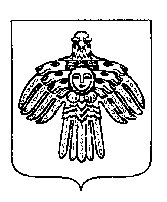 «ПЕЧОРА»МУНИЦИПАЛЬНÖЙ РАЙОНСА АДМИНИСТРАЦИЯПОСТАНОВЛЕНИЕШУÖМПОСТАНОВЛЕНИЕШУÖМПОСТАНОВЛЕНИЕШУÖМ« «   31   » июля  2019 г.г г. Печора,  Республика Коми	                                     № 857_И.о. главы муниципального района –руководителя администрацииС.П. КислицынАнищик Владимир Анатольевич- заместитель руководителя администрации МР «Печора», председатель Комиссии;Канев Герасим Альбертович- заведующий Печорским межрайонным отделом ГУ РК «Центр господдержки АПК и рыбного хозяйства РК», заместитель председателя Комиссии (по согласованию);Романова Виктория Алексеевна- начальник отдела организационной работы и взаимодействия с органами местного самоуправления поселений администрации МР «Печора», секретарь Комиссии.Члены Комиссии:Дячук Татьяна Ивановна- руководитель администрации городского поселения «Кожва» (по согласованию);Колесникова Лариса Сергеевна-  ведущий эксперт Печорского межрайонного отдела ГУ РК «Центр господдержки АПК и рыбного хозяйства РК» (по согласованию);Матюгина Наталья Александровна- заместитель начальника отдела экономики и инвестиций администрации МР «Печора;Хозяинова Наталия Анатольевна- ведущий эксперт Печорского межрайонного отдела ГУ РК «Центр господдержки АПК и рыбного хозяйства РК» (по согласованию);Хохлов Константин Юрьевич- глава сельского поселения «Озёрный» (по согласованию).